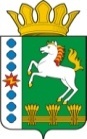 КОНТРОЛЬНО-СЧЕТНЫЙ ОРГАН ШАРЫПОВСКОГО РАЙОНАКрасноярского краяЗаключениена проект муниципальной программы «Обеспечение доступным жильем и коммунальными услугами жителей Шарыповского района» на 2014-2016 годы30 сентября 2013 год 								№ 4Настоящее экспертное заключение подготовлено Контрольно – счетным органом Шарыповского района на основании ст. 157 Бюджетного  кодекса Российской Федерации, ст. 9 Федерального закона от 07.02.2011 № 6-ФЗ «Об общих принципах организации и деятельности контрольно – счетных органов субъектов Российской Федерации и муниципальных образований», ст. 15 Решения Шарыповского районного Совета депутатов от 20.09.2012 № 31/289р «О внесении изменений и дополнений в Решение Шарыповского районного Совета депутатов от 21.06.2012 № 28/272р «О создании Контрольно – счетного органа Шарыповского района».Представленный на экспертизу проект муниципальной программы «Обеспечение доступным жильем и коммунальными услугами жителей Шарыповского района» на 2014-2016 годы (далее по тексту Программа) направлен в Контрольно – счетный орган Шарыповского района 26 сентября 2013 года. Разработчиком данного проекта Программы является муниципальное казенное учреждение «Управление службы заказчика» администрации Шарыповского района.Основанием для разработки муниципальной программы является постановление администрации Шарыповского района от 30.07.2013 № 540-п «Об утверждении Порядка принятия решений о разработке  муниципальных программ Шарыповского района, их формировании и реализации», распоряжение администрации Шарыповского района от 02.08.2013  № 258-р «Об утверждении перечня муниципальных программ Шарыповского района».Ответственный исполнитель муниципальной программы администрация Шарыповского района.Соисполнитель муниципальной программы муниципальное казенное учреждение «Управление спорта, туризм и молодежной политики Шарыповского района».В программу включен перечень подпрограмм:Обеспечение жильем молодых семей.Обеспечение доступным жильем молодых семей и молодых специалистов в сельской местности.О территориальном планировании муниципальных образований Шарыповского района.Организация утилизации и переработки бытовых и промышленных отходов на территории Шарыповского района.Мероприятиями Программы являются:Обеспечение деятельности (оказание услуг) подведомственных учреждений.Выполнение отдельных государственных полномочий по организации проведения мероприятий по отлову, учету, содержанию и иному обращению с безнадзорными домашними животными.Расходы на обеспечение мероприятий по переселению граждан из аварийного жилищного фонда.Межбюджетные трансферты бюджетам поселений на осуществление социально – значимых расходов.Целью Программы является повышение доступности жилья, качества и надежности предоставления жилищно – коммунальных услуг населению.При проверке проекта Программы установлены следующие нарушения.В соответствии с пунктом 6 приложения к распоряжению администрации Шарыповского района от 02.08.2013 № 258р «Об утверждении перечня муниципальных программ Шарыповского района» правильно программа называется «Обеспечение доступным жильем и коммунальными услугами жителей Шарыповского района».В проекте Программы по тексту прописано название «Обеспечением доступным и комфортным жильем и коммунальными услугами жителей Шарыповского района»Цифры подраздела 6.1. «Обеспечение жильем молодых семей» раздела 6 проекта Программы не соответствуют с приложение № 1 к Программе, а именно:Сумма в приложениях к подпрограммам не соответствуют суммам в приложениях № 3 и № 5 к проекту Программы. Проверить правильность планирования сумм невозможно так как разночтение и не состыковка в цифрах как в суммах, так и в квадратных метрах.Согласно приложению № 2 к подпрограмме «Обеспечение жильем молодых семей»  на 2014 год запланирована сумма расходов 450 216 рублей.В приложение № 6.1. к проекту Программы в разделе «объемы и источники финансирования подпрограммы» не указана итоговая сумма планируемого финансирования программных мероприятий - 450 216 рублей.В абзаце 1 пункта 2.7. «Обоснование финансовых затрат (ресурсное обеспечение подпрограммы) с указанием источников финансирования» подпрограммы «Обеспечение жильем молодых семей»  не указан объем финансирования за счет средств районного бюджета в сумме 450 216 рублей.В абзаце 4 раздела 2.1. подпрограммы «Обеспечение жильем молодых семей» прописано, что за период действия Программы 2014-2016 г.г. планируется выдать свидетельства о выделении государственной помощи 15-ти молодым семьям, в проекте Программы  прописано, что у 12 молодых семей будут улучшены жилищные условия. Сколько же молодых семей будут обеспечены улучшенными жилищными условиями?Согласно приложению № 2 к подпрограмме «Обеспечение документами территориального планирования и планировки территории муниципальных образований Шарыповского района на 2014-2016 годы» сумма расходов на 2014 год составляет 356,00 тыс.руб.В приложение № 6.3. к проекту Программы в разделе «объемы и источники финансирования подпрограммы» по тексту прописана сумма 355,60 тыс.руб.  т.е. разночтение по суммам в приложениях.В пункте 2.4. к подпрограмме «Обеспечение документами территориального планирования и планировки территории муниципальных образований Шарыповского района на 2014-2016 годы» прописано, что текущий контроль за целевым и эффективным расходованием средств районного бюджета осуществляет Контрольно – счетный орган Шарыповского района.Согласно пункту 2.2. постановления администрации Шарыповского района от 11.07.2013 № 499-п «Об утверждении Порядка осуществления контроля за деятельностью муниципальных учреждений Шарыповского района» под текущим контролем понимается  деятельность уполномоченных органов, осуществляемая в процессе расходования средств бюджета района, направленная на обеспечение соблюдения условий предоставления указанных средств, а также выявление и пресечение нарушений  законодательства при совершении финансовых и хозяйственных операций.В соответствии со статье 157 Бюджетного кодекса Российской Федерации, статье 9  Федерального закона от 07.02.2013 № 6-ФЗ «Об общих принципах организации и деятельности контрольно – счетных органов субъектов Российской Федерации и муниципальных образований», статье 5 Решения Шарыповского районного Совета депутатов от 20.09.2012 № 31/289р «О внесении изменений и дополнений в Решение Шарыповского районного Совета депутатов от 21.06.2012 № 28/272р «О создании Контрольно – счетного органа Шарыповского района» и пункту 2.4. постановления администрации Шарыповского района от 11.07.2013 № 499-п «Об утверждении Порядка осуществления контроля за деятельностью муниципальных учреждений Шарыповского района»  к полномочиям Контрольно – счетного органа не относится текущий контроль.В пункте 2.7. к подпрограмме «Обеспечение документами территориального планирования и планировки территории муниципальных образований Шарыповского района на 2014-2016 годы» не прописаны суммы планируемого финансирования подпрограммных мероприятий.Нумерация приложений в подпрограммах не соответствует нумерации подпрограмм, а именно:Согласно приложению № 2  к подпрограмме «Организация утилизации и переработки бытовых и промышленных отходов на территории Шарыповского района» объемы планируемого финансирования всего составляет 3 824,00 тыс.руб., в том числе: 2014 год – 1 576,60 тыс.руб., 2015 год – 1 657,40 тыс.руб., 2016 год – 590,00 тыс.руб.В приложение № 6.4. к проекту Программы в разделе «объемы и источники финансирования подпрограммы» не прописаны  суммы планируемого финансирования программных мероприятий по годам. В пункте 2.7. к подпрограмме «Организация утилизации и переработки бытовых и промышленных отходов на территории Шарыповского района» не прописаны  суммы планируемого финансирования программных мероприятий по годам.В  приложение № 2 к подпрограмме «Организация утилизации и переработки бытовых и промышленных отходов на территории Шарыповского района» прописаны мероприятия 1.1., 1.2., 1.3., 1.4., 1.5.. Данные мероприятия отсутствуют в проекте Программы, т.е. мероприятия подпрограммы «Организация утилизации и переработки бытовых и промышленных отходов на территории Шарыповского района» не соответствуют Программе «Обеспечение доступным жильем и коммунальными услугами жителей Шарыповского района».На основании всего выше сказанного Контрольно – счетный орган Шарыповского района предлагает разработчику Программы внести изменения и устранить следующие выявленные нарушения:Название Программы не соответствует названию в распоряжение администрации Шарыповского района от 02.08.2013 № 258р «Об утверждении перечня муниципальных программ Шарыповского района». Правильно прописать названием Программы.Проставить нумерацию строк.Исправить орфографические ошибки. В приложение № 6.1. к проекту Программы в раздел «объемы и источники финансирования подпрограммы».В абзац 1 пункта 2.7. «Обоснование финансовых затрат (ресурсное обеспечение подпрограммы) с указанием источников финансирования» подпрограммы «Обеспечение жильем молодых семей».В абзац 4 раздела 2.1. подпрограммы «Обеспечение жильем молодых семей».В приложение № 6.3. к проекту Программы в раздел «объемы и источники финансирования подпрограммы».В пункте 2.4. к подпрограмме «Обеспечение документами территориального планирования и планировки территории муниципальных образований Шарыповского района на 2014-2016 годы».В пункте 2.7. к подпрограмме «Обеспечение документами территориального планирования и планировки территории муниципальных образований Шарыповского района на 2014-2016 годы».В приложение № 6.4. к проекту Программы в раздел «объемы и источники финансирования подпрограммы».В пункте 2.7. к подпрограмме «Организация утилизации и переработки бытовых и промышленных отходов на территории Шарыповского района». Пересмотреть и доработать подпрограммы 6.1. «Обеспечение жильем молодых семей» и 6.4. «Организация утилизации и переработки бытовых и промышленных отходов на территории Шарыповского района».Председатель Контрольно – счетного органа						Г.В. СавчукАудитор 	Контрольно – счетного органа						И.В. ШмидтПо тексту в подразделе 6.1.В приложение № 1 подпрограмма 1Реализация мероприятий подпрограммы позволит:улучшить жилищные условия 12 молодым семьям;построить (приобрести) 648 кв.м. общей площади жильяКоличество молодых семей, улучшивших жилищные условия 4 человекаВвод (приобретение) жилья для молодых семей 216 кв.м.Прописано неверно по текстуПравильное названиеПриложение № 2 к подпрограмме 1 «Организация утилизации и переработки бытовых и промышленных отходов на территории Шарыповского района»Приложение № 2 к подпрограмме 6.4. «Организация утилизации и переработки бытовых и промышленных отходов на территории Шарыповского района»